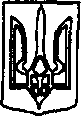 ГАЛИЦИНІВСЬКА СІЛЬСЬКА  РАДАВІТОВСЬКОГО РАЙОНУМИКОЛАЇВСЬКОЇ ОБЛАСТІ______________________________________________________________________Р І Ш Е Н Н Я(ПРОЄКТ)«__» червня  2020 року  № 1  ХХХІV  сесія  восьмого скликанняПро внесення змін добюджету Галицинівськоїсільської ради на 2020 рік14512000000(код бюджету)               Відповідно  до  пункту  23   статті  26, статті 65 Закону    України  „Про  місцеве  самоврядування  в  Україні ”,статті 78, підпункту 3б, 8 пункту 1 статті 91Бюджетного  Кодексу  України     та  заслухавши    і    обговоривши     інформацію   заступника сільського голови – головного бухгалтера Павленко Л.М. сільська  радаВ И Р І Ш И Л А: 1.Внести зміни до доходної частини загального фонду бюджету сільської ради, а саме збільшити доходну частину загального фонду бюджету на суму 184 687  грн. по КБКД 41051400 «Субвенція з місцевого бюджету на забезпечення якісної, сучасної та доступної загальної середньої освіти `Нова українська школа` за рахунок відповідної субвенції з державного бюджету». 2. Затвердити уточнену доходну частину бюджету сільської ради на 2020 рік 	у сумі 148 613 841грн.. (додаток 1), у тому числі:		- по загальному фонду бюджету 136 726 146 грн.,		- по спеціальному фонду бюджету 11 887 695  грн..3. Затвердити обсяг субвенції з сільського бюджету Галицинівської сільської ради обласному бюджету Миколаївської області на співфінансування видатків на закупівлю комп’ютерного обладнання для початкових класів нової української школи у сумі 12 853 грн.4. Внести зміни до видаткової частини загального фонду бюджету сільської ради на 2020 рік (додаток 3а):   4.1. Збільшити видатки із загального фонду сільського бюджету по головному  розпоряднику коштів сільського бюджету  сільській раді                              на суму 276 409 грн.   4.2. Збільшити видатки із загального фонду сільського бюджету по головному  розпоряднику коштів сільського бюджету  Відділу ОКМС                              на суму 5 802 грн.5. Внести зміни до видаткової частини спеціального фонду бюджету  (додаток  3а), а саме: 5.1. збільшити видатки по спеціальному фонду бюджету по головному розпоряднику сільській раді на суму 49 865 грн.5.2. збільшити видатки по спеціальному фонду бюджету по головному розпоряднику Відділу ОКМС на суму 399 424 грн.6. Затвердити уточнений загальний обсяг видатків бюджету сільської ради на 2020 рік у сумі 166 639 349 грн.. за головними розпорядниками коштів (додаток 3), у тому числі:- загального фонду бюджету –132 015 233 грн.,- спеціального фонду бюджету –34 624 116 грн..6. Затвердити  загальний  фонд сільського бюджету з профіцитом у сумі  4 710 913 грн.(додаток 2), напрямом використання  якого визначити:- залучення вільного залишку бюджетних коштів станом на 01.01.2020 року  (БКФБ 208100) у сумі 17 960 757 грн., у тому числі:- за рахунок вільного залишку коштів від надходження податків і зборів  станом на 01.01.2020 року у сумі  15 652 157 грн..-  залучення  залишку коштів медичної субвенції, що утворився на початок бюджетного періоду у сумі 103 800 грн.,- залучення залишку коштів освітньої субвенції що утворився на початок бюджетного періоду у сумі 2 204 800 грн.- кошти, що передаються із загального фонду бюджету до бюджету розвитку (спеціального фонду) (БКФБ 208400)  у сумі – 22 671 670 гривень (додаток 4)., у тому числі:1) за рахунок надходжень податків і зборів до сільського бюджету  у сумі 11 396 056 грн.2) за рахунок вільного залишку коштів від надходження податків і зборів  станом на 01.01.2020 року у сумі 9 070 814 грн..3)  за рахунок залучення залишку коштів освітньої субвенції, що утворився на початок бюджетного періоду станом на 01.01.2020 (208100) у сумі 2 204 800 грн.  7. Затвердити спеціальний фонд сільського бюджету з дефіцитом у сумі 22 671 670 гривні, джерелом покриття якого визначити:- кошти, що передаються із загального фонду бюджету до бюджету розвитку (спеціального фонду) (БКФБ 208400) у сумі 22 671 670 гривень (додаток 2 ), з них:1)  за рахунок надходжень податків і зборів до сільського бюджету  у сумі 11 396 056 грн.2) за рахунок вільного залишку коштів від надходження податків і зборів  станом на 01.01.2020 року у сумі  9 070 814 грн..3)  за рахунок залучення залишку коштів освітньої субвенції, що утворився на початок бюджетного періоду станом на 01.01.2020 (208100) у сумі 2 204 800 грн.8. Затвердити уточнені показники міжбюджетних трансфертів між сільським бюджетом, місцевими бюджетами та Державним бюджетом на 2020 рік  у сумі 10 093 603,8 грн.(додаток 5).9. Затвердити Уточнений перелік об’єктів, видатки на які у 2020 році будуть проводитися за рахунок коштів бюджету розвитку (додаток 6).10. Затвердити в складі видатків сільського бюджету уточнений перелік  місцевих (регіональних) програм у сумі  51 888 293 грн.  (додаток 7) до цього рішення.	11. Додатки 1,2,3, 3а,5,6,7 до цього рішення є його невід’ємною частиною. 12. Контроль за виконанням цього рішення покласти на постійну комісію з питань соціально-економічного розвитку сіл, планування бюджету, фінансів та регуляторної політики. Сільський голова       _____________       І. НАЗАР